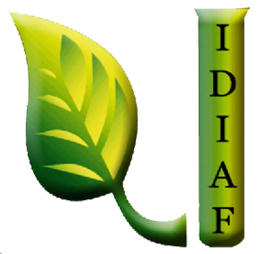 Casos de Urgencia del IDIAFDurante el mes de Marzo 2022 no se realizó ningún proceso de compras bajo esta modalidad.